Ландшафтный дизайнАгаурова, А. А. Боярышник как живая изгородь в ландшафтном дизайне / А. А. Агаурова, А. В. Бессонова. – Текст (визуальный) : электронный // Наука и Образование. – 2020. – № 1. – С. 66. – URL: https://elibrary.ru/item.asp?id= 42748571 (дата обращения 22.06.2020)Статья посвящена применению деревьев боярышника в качестве живой изгороди в ландшафтном дизайне. В статье описываются биологические особенности данного растения, декоративные и лекарственные свойства, что является преимуществом боярышников перед другими культурами, используемыми в качестве зеленой стены.Буторина, Д. Г. Формирование общественного пространства при ревитализации индустриальных территорий в центре Невьянска / Д. Г. Буторина. – Текст (визуальный) : электронный // Академический вестник УралНИИпроект РААСН. – 2020. – № 1 (44). – С. 35–40. – URL: https://elibrary.ru/item.asp?id=42621806 (дата обращения 22.06.2020)Рассматривается вопрос ревитализации индустриальной территории на месте бывшего демидовского завода в центре Невьянска как стратегического направления развития города. Для решения задачи предлагается сформировать на месте промышленной зоны многофункциональное общественное пространство, дружественное к горожанам и гостям города. В соответствии с результатами проведенного опроса и потенциалом места выбраны методы преобразования промышленного центра, предложены проектные решения на основе отечественного и зарубежного опыта.Гамурак, А. В. Возможности тактического урбанизма при формировании комфортной городской среды / А. В. Гамурак. – Текст (визуальный) : электронный // Управление городом: теория и практика. – 2020. – № 1 (35). – С. 24–28. – URL: https://elibrary.ru/item.asp?id=42814066 (дата обращения 22.06.2020)Предметом исследования стал тактический урбанизм как специфическая социокультурная практика по преобразованию городской среды. Автором статьи рассматривается опыт использования тактического урбанизма и соучаствующего проектирования на примерах второго и третьего ежегодного открытого форума по ландшафтной архитектуре и средовому дизайну «Зелёная столица», а также реконструкции городского сквера «Горсад» в историческом центре города Белгорода. Анализируются возможности тактического урбанизма в контексте городского развития и модернизации городской повседневности.Головнёв, И. И. Весеннецветущие луковичные и травянистые многолетники в парковых композициях городской среды / И. И. Головнёв, Е. Е. Головнёва. – Текст (визуальный) : электронный // Бюллетень государственного Никитского ботанического сада. – 2020. – № 134. – С. 29–36. – URL: https://elibrary.ru/item.asp?id=42631769 (дата обращения 04.05.2020)В статье раскрыты особенности формирования весеннецветущих растительных композиций. Подчёркнута необходимость внедрения цветочного оформления в городскую среду и его положительное воздействие на человека. Приведён ассортимент весеннецветущих травянистых многолетников, с указанием периода их цветения и экологическими характеристиками.Гречушкина-Сухорукова, Л. А. Декоративный потенциал орнаментальных злаков и осок и перспективы использования в озеленении / Л. А. Гречушкина-Сухорукова. – Текст (визуальный) : электронный // Вестник АПК Ставрополья. – 2020. – № 1 (37). – С. 54–58. – URL: https://elibrary.ru/item.asp?id=42913136 (дата обращения 22.06.2020)В интродукционной коллекции декоративных злаков и осок, включающей 36 видов, 43 сорта и 23 образцов, проводилась оценка их декоративного потенциала, времени декоративного состояния и перспектив использования в озеленении. Исследуемые растения разного географического происхождения. Виды, произрастающие в умеренной зоне - растения холодного сезона, начинают вегетацию в марте, а генеративное развитие - в мае-июне. Декоративное состояние наиболее перспективных образцов этой группы может поддерживаться с мая до октября 150 дней. У видов, происходящих из теплых регионов ─ растений теплого сезона, отмечается более позднее развитие. Их вегетация начинается во второй-третьей декаде апреля. Наиболее широко представленные в коллекции сорта Miscanthus sinensis Andersson, достигают максимальной декоративности во время генеративного периода с конца июня по октябрь - более 80 дней. Период декоративного состояния злаков теплого сезона ─ 130 дней. Совместное использование декоративных злаков и осок теплого и холодного сезона в объектах ландшафтного дизайна, привносит в садовые композиции разнообразие ритмов вегетативного и генеративного развития растений и создает непрерывный ряд декоративного состояния композиции в целом до 150-180 дней.Громак, И. И. Анализ ландшафтной организации общественных прибрежных пространств, сформированных с использованием принципов универсального дизайна / И. И. Громак, А. В. Копьёва, О. В. Масловская. – Текст (визуальный) : электронный // Новые идеи нового века: материалы международной научной конференции ФАД ТОГУ. – 2020. – Т. 3. – С. 131–138. – URL: https://elibrary.ru/item.asp?id=42951118 (дата обращения 04.05.2020)Создание рекреационной среды, спроектированной для активного отдыха и доступной для маломобильных групп населения (МГН), является в настоящее время одним из приоритетных направлений государственной, социальной и градостроительной политики, практические результаты которой направлены на обеспечение равных с другими гражданами возможностей в сфере отдыха, общения, восполнения сил и здоровья. Цель работы: выявление особенностей организации прибрежных территорий с учетом принципов универсального дизайна. Для достижения данной цели необходимо решение следующих задач: выявление этимологических истоков термина «универсальный дизайн» (УД) и существующих принципов универсального дизайна; определение особенностей организации прибрежных территорий, основанных на принципах универсального дизайна. Сделан вывод о специфике ландшафтной организации прибрежных территорий с учетом принципов универсального дизайна. Исходя из изученных особенностей ландшафтной организации общественных прибрежных территорий, организованных в условиях сложного рельефа выдвинуто предположение о необходимости применения принципов универсального дизайна при организации прибрежных территорий.Земскова, О. В. Инновационный материал для дизайна парковой зоны города / О. В. Земскова, В. С. Семенов. – Текст (визуальный) : электронный // Перспективы науки. – 2020. – № 2 (125). – С. 42–46. – URL: https://elibrary.ru/item.asp?id=42813307 (дата обращения 22.06.2020)Концепция применения экологически чистых инновационных строительных материалов в дизайне интерьера указывает на новый тренд в ландшафтном дизайне. Целью работы является рассмотрение возможности использования экологически чистого строительного материала для декорирования парковой зоны города. Задачи исследования: рассмотреть процесс изготовления и обработки светопередающего бетона, проанализировать его физико-механические свойства и предложить способы применения как экологичного материала для объектов ландшафтного дизайна. Гипотеза исследования сводится к рассмотрению использования литракона в качестве декоративного ландшафтного материала. Методологической основой исследования является анализ литературы по проблеме исследования, обобщение и систематизация данных, а также синтез. Результат исследований: выявлена возможность использования литракона для создания дизайнерских решений в парковой зоне города в классическом стиле, в стилях хай-тек и модерн.Исаенко, Т. Н. Декоративные луки и их использование в озеленении / Т. Н. Исаенко. – Текст (визуальный) : электронный // Вестник АПК Ставрополья. – 2020. – № 1 (37). – С. 63–66. – URL: https://elibrary.ru/item.asp?id=42913138 (дата обращения 22.06.2020)Ареал распространения видов рода Allium L. сосредоточен, в основном, в Средней и Центральной Азии, в Сибири и на Дальнем Востоке. В результате интродукционной деятельности Ставропольского ботанического сада, в настоящее время, в коллекции цветочных многолетних культур произрастает 32 вида и культивара рода Лук. Исследовательская работа по изучению их адаптационных особенностей и хозяйственно-ценных качеств, проводится в течение четырех лет. В данной работе подведены итоги предварительной оценки декоративности луков по их биоморфологическим показателям; определено общее состояния растений в культуре, их устойчивость к неблагоприятным погодным условиям, к вредителям и болезням. В результате анализа полученных данных, выделен 21 таксон наиболее декоративных луков, предложенных для использования в различных экспозициях ландшафтного дизайна. Виды и культивары рода Allium L. различаются по срокам зацветания, высоте соцветий, размеру и окраске цветов. При посадке необходимо учитывать их феноритмотип.Камни в ладшафтном дизайне / Н. Н. Чесноков, В. А. Сазонов, С. В. Петрожицкая [и др.]. – Текст (визуальный) : электронный // Наука и Образование. – 2020. – № 1. – С. 95. – URL: https://elibrary.ru/item.asp?id=42748607 (дата обращения 22.06.2020)В данной статье рассматривается понятие камня, и его роль в ландшафтной архитектуре. Варианты использования универсального строительного материала. Исследования проводились в различные местоположения, чтобы определить области, в которых камень применяется в ландшафтном дизайне.Мальцева, А. А. Научно-образовательная функция ботанических садов / А. А. Мальцева, М. Н. Дивакова. – Текст (визуальный) : электронный // Новые идеи нового века: материалы международной научной конференции ФАД ТОГУ. – 2020. – Т. 1. – С. 278–281. – URL: https://elibrary.ru/item.asp?id=42950339 (дата обращения 22.06.2020)В статье описывается историческое функциональное развития Ботанических садов, а так же связанные с этим структурные и планировочные изменения. Выявлена необходимость доведения до широкой публики результатов научной деятельности садов, что формирует у них новую функцию: научнообразовательную. Даны рекомендации по организации новой функциональной зоны с точки зрения архитектуры и ландшафтного дизайна. Сделаны выводы о потребности в создании единой концепции функционального зонирования Ботанического сада при непосредственном участии архитектора или ландшафтного архитектора.Методика формирования архитектурно-ландшафтного и эстетического облика дороги в целях повышения комфорта и безопасности движения / М. М. Девятов, В. С. Волков, О. В. Гагулина, Д. А. Щебетко. – Текст (визуальный) : электронный // Вестник Волгоградского государственного архитектурно-строительного университета. Серия: Строительство и архитектура. – 2020. – № 1 (78). – С. 92–107. – URL: https://elibrary.ru/item.asp?id=42737911 (дата обращения 22.06.2020)В статье поднимается проблема недостаточной оснащенности придорожного пространства на территории Волгоградской области. Описаны методики создания эффективного информационного поля на дорогах и в придорожной зоне. Проанализирован ряд необходимых мероприятий по формированию архитектурно-эстетического облика дороги с целью повышения удобства и безопасности движения.О влиянии глубины посадки на морфологические и биологические признаки широко применяемых в озеленении цветочно-декоративных культур (Antirrhinummajus l., Petunia hybrida vilm., Salvia splendens sello ex nees, Zinnia elegans jacq.) / Н. Н. Прокопьева, А. В. Димитриев, Л. И. Балясная, К. В. Самохвалов. – Текст (визуальный) : электронный // Бюллетень государственного Никитского ботанического сада. – 2020. – № 134. – С. 36–43. – URL: https://elibrary.ru/item.asp?id=42631770 (дата обращения 04.05.2020)Приводятся сведения об особенностях роста и развития растений антирринума большого, петунии гибридной, шалфея сверкающего, циннии изящной в зависимости от глубины посадки. Дается характеристика основных морфологических признаков, представлены данные по высоте растений, количеству боковых осей, бутонов, цветков, плодов, листьев, весу и количеству корней глубоко посаженных и контрольных растений; приведены сведения о сроках вегетации; определены пути совершенствования агротехники пересадок указанных растений. Показано, что заглубленная посадка является экономически выгодным рациональным агроприемом, способствующим повышению декоративности растений, их более раннему, долгому и обильному цветению, улучшению эстетической выразительности цветников без дополнительных затрат труда и материальных расходов.Особенности развития услуг по ландшафтному дизайну как рыночной ниши в строительном бизнесе / И. В. Андросова, П. С. Цыкалова, А. Н. Щитов, А. Н. Шевцов. – Текст (визуальный) : электронный // Век качества. – 2020. – № 1. – С. 107–118. – URL: https://elibrary.ru/item.asp?id=42835959 (дата обращения 22.06.2020) Актуальность развития сферы ландшафтного дизайна обусловлена возрастающим интересом со стороны общественности к вопросам ландшафтного дизайна, направленного на благоустройство территории путем использования различных компонентов. Целью исследования является исследование сферы услуг по ландшафтного дизайну на микро-, мезо- и макроуровнях для разработки рекомендаций, направленных на активизацию использования ландшафтных услуг. Методический аппарат исследования основан на использовании общенаучных, общеэкономических и специальных методов и приемов: исторического метода, методов анализа маркетинговых исследований, аналитических материалов исследуемого предприятия, интернет-ресурсов. По результатам написания статьи были получены следующие результаты: проанализировано состояние развития рыночной ниши ландшафтного дизайна, как на уровне национальной экономики так и региона; на примере отдельно взятой строительной организации рассмотрен вариант диверсификации строительного бизнеса в сторону ландшафтного дизайна.Чомаева, М. Н. Роль зеленых насаждений для городской среды / М. Н. Чомаева. – Текст (визуальный) : электронный // Международный журнал гуманитарных и естественных наук. – 2020. – № 4-3 (43). – С. 12–14. – URL: https://elibrary.ru/item.asp?id=42824771 (дата обращения 22.06.2020)В статье кратко отражается актуальность выполненного исследования, его суть и основные результаты (выводы) к которым мы пришли. Т.е., дана подробная характеристика и общие сведения о роли зеленых насаждений для городской среды. Рассмотрена и обобщена роль зеленых насаждений в оптимизации условий урбанизированных территорий. Уничтожение растительности в городах может иметь разрушительные последствия. Это негативно повлияет на людей, животных, природу, будущее.Шакина, Т. Н. Клематисы в коллекции УНЦ "Ботанический сад" СГУ / Т. Н. Шакина, М. А. Климова. – Текст (визуальный) : электронный // Научные труды Чебоксарского филиала Главного ботанического сада им. Н.В. Цицина РАН. – 2020. – № 15. – С. 80–83. – URL: https://elibrary.ru/item.asp?id=42595285 (дата обращения 22.06.2020)В статье представлены результаты изучения феноритмов 27 сортов клематисов. В ходе фенологических наблюдений в УНЦ «Ботанический сад» СГУ г. Саратова были установлены календарные даты основных фаз развития, определены средние значения сроков и продолжительность цветения у образцов. Результаты исследования показали, что изученные сортообразцы клематиса гибридного адаптировались и в течение ряда лет успешно произрастают, не потеряв своих сортовых особенностей, что позволяет их рекомендовать для озеленения в условиях г. Саратова.Ширяева, Н. А. Применение медоносных культур в декоративном растениеводстве / Н. А. Ширяева, В. П. Наумкин. – Текст (визуальный) : электронный // Вестник аграрной науки. – 2020. – № 1 (82). – С. 60–67. – URL: https://elibrary.ru/item.asp?id=42580321 (дата обращения 05.05.2020)В настоящее время декоративные травянистые растения в озеленении населенных территорий играют весьма существенную роль для повышения их микроклиматических, санитарно-гигиенических и эстетических качеств. Они применяются в создании цветочных композиций практически рядом с каждым домом, школой, организацией, но их ассортимент весьма беден: весной - тюльпаны и нарциссы, летом - петунии и бархатцы. В статье рассматриваются перспективы использования двенадцати растений медоносов для их применения в декоративном растениеводстве при оформлении цветников на городских и сельских территориях. В ассортимент включены такие сильные медоносные культуры, как фацелия пижмолистная (Phacelia tanacetifolia Benth. ), синяк обыкновенный (Echium vulgare L.), котовник Фассена (Nepeta faassenii L.), шалфей дубравный (Salvia nemorosa L.), медуница гибридная (Pulmonaria hibride L.), адонис весенний (Adonis vernalis L.), арабис альпийский (Arabis alpine L.), лабазник обыкновенный (Filipendula vulgaris Moench...Эколого-биологическая оценка видов рода Syringa l. для использования в зеленом строительстве Орловской области / Г. А. Павленкова, С. Д. Князев, О. Ю. Емельянова, И. Э. Федотова. – Текст (визуальный) : электронный // Бюллетень государственного Никитского ботанического сада. – 2020. – № 134. – С. 44–50. – URL: https://elibrary.ru/item.asp?id=42631771 (дата обращения 04.05.2020)В статье представлены результаты эколого-биологической оценки 13 видов рода Syringa L. генетической коллекции дендрария ВНИИСПК (Орловская область) по следующим показателям: степень зимостойкости (морозостойкости), состояние после перезимовки и летних месяцев, устойчивость к болезням и вредителям, оценка декоративности. На основании результатов исследований в качестве перспективных было выделено 6 видов: S. amurensis Rupr., S. Komarowii Schneid., S. velutina Kom . , S. vulgaris L., S. josikaea Jacq, S. henryi Schneid. Данные виды рекомендуются для зеленого строительства в условиях Центрально-Черноземного региона России, в том числе г. Орла и Орловской области.Составитель: Л. М. Бабанина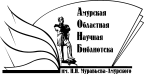 «Амурская областная научная библиотека имени Н.Н. Муравьева-АмурскогоОтдел формирования и обработки фондов